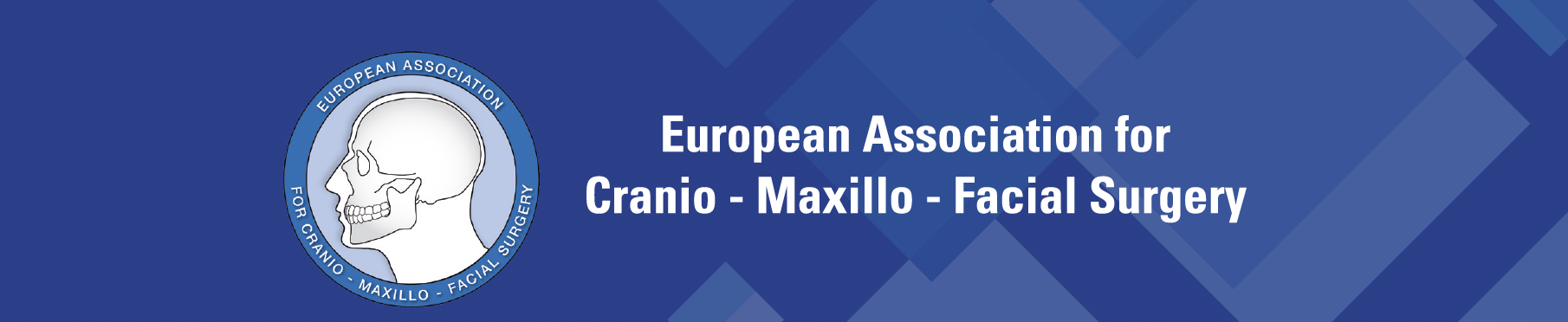 EACMFS POSTGRADUATE PROGRAMME 2024APPLICATION FORM PERSONAL INFORMATIONUNIVERSITY /EDUCATIONCURRENT EMPLOYMENTACADEMIC TITLES AND QUALIFICATIONS OTHER EDUCATION/ TRAINING/ CERTIFICATESCommentsPlease send the EACMFS Application Form, along with copies of your University Degree Diplomas and any other requested documents, to the PG Programme Coordinator at LZaleczna@eacmfs.org.(Date) 								(Signature)First NameLast NameGender    MALE                  FEMALENationality:Date of BirthHome AddressMobile NumberE-mail AddressEACMFS Membership   YES                NOIf Yes, please provide your Membership NumberDentistry Graduation DateDentistry Graduation: provide University name, City and Country(both in English and the original version)Medicine Graduation DateMedicine Graduation: provide University name, City and Country(both in English and the original version)Postgraduate Education Diplomas or Certificates Obtained (both in English and the original version)Hospital/ Institute NameDepartmentHead of Department Work AddressLocation: City/CountryAcademic Titles and Qualifications (List your academic titles and qualifications, such as: MD, MDS, DMD, DDS, PhS, MSc)Resident in Training   YES             NOCurrently Enrolled in PhD or MSc Program   YES             NOFull title and type of institution providing education and training (both in English and the original version) Diplomas or certificates obtained (both in English and the original version)